ARTIP Vorming - Oefening 6Αρχή φόρμαςΤέλος φόρμαςRelevante internationale juridische standaarden Vraag: 1Vraag: 1Vraag: 1Vraag: 1Het Internationaal Strafhof (ISH)Het Internationaal Strafhof (ISH)Het Internationaal Strafhof (ISH)Het Internationaal Strafhof (ISH)KeuzeAntwoord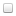 is bevoegd voor alle aantijgingen inzake folteringis opgericht door het Statuut van Romeheeft jurisdictie indien staten niet in de mogelijkheid of onwillig zijn om individuen die verantwoordelijk zijn voor de misdaden beschreven in het Statuut van Rome te vervolgenVraag: 2Vraag: 2Vraag: 2Vraag: 2De volgende instrumenten verbieden foltering De volgende instrumenten verbieden foltering De volgende instrumenten verbieden foltering De volgende instrumenten verbieden foltering KeuzeAntwoordde Universele Verklaring van de Rechten van de Menshet Internationaal Verdrag voor Burger- en Politieke Rechtenhet Verdrag tegen Foltering en andere Wrede, Onmenselijke of Vernederende Behandeling of BestraffingVraag: 3Vraag: 3Vraag: 3Vraag: 3De Conventies van Genève zijn De Conventies van Genève zijn De Conventies van Genève zijn De Conventies van Genève zijn KeuzeAntwoordgeratificeerd in 1945geratificeerd in 1949geratificeerd in 1957Vraag: 4Vraag: 4Vraag: 4Vraag: 4Het specifieke gedeelte in de Conventies van Genève dat foltering verbiedt, is Het specifieke gedeelte in de Conventies van Genève dat foltering verbiedt, is Het specifieke gedeelte in de Conventies van Genève dat foltering verbiedt, is Het specifieke gedeelte in de Conventies van Genève dat foltering verbiedt, is KeuzeAntwoordde preambulesgemeenschappelijk artikel 3foltering wordt niet vernoemd in de Conventies van GenèveVraag: 5Vraag: 5Vraag: 5Vraag: 5Het VN Verdrag tegen foltering verbiedt
Het VN Verdrag tegen foltering verbiedt
Het VN Verdrag tegen foltering verbiedt
Het VN Verdrag tegen foltering verbiedt
KeuzeAntwoordpijn of lijden die enkel voortvloeien uit, inherent zijn aan of samenhangen met wettelijke sanctiesverbanning, terugzending (‘refoulement’) of uitlevering van een persoon naar een land waar er ernstige gronden zijn om te geloven dat hij/zij zou worden gefolterdenkel foltering, terwijl vernederende behandeling in speciale omstandigheden is toegelatenVraag: 6Vraag: 6Vraag: 6Vraag: 6Organen en mechanismen van de Verenigde Naties omvatten 
Organen en mechanismen van de Verenigde Naties omvatten 
Organen en mechanismen van de Verenigde Naties omvatten 
Organen en mechanismen van de Verenigde Naties omvatten 
KeuzeAntwoordhet Internationaal Comité van het Rode Kruishet Comité tegen Folteringhet Comité voor de Mensenrechtende Commissie voor de Mensenrechtende Speciale Rapporteur inzake FolteringVraag: 7Vraag: 7Vraag: 7Vraag: 7Regionale organisaties die dit probleem aanpakken, omvatten 
Regionale organisaties die dit probleem aanpakken, omvatten 
Regionale organisaties die dit probleem aanpakken, omvatten 
Regionale organisaties die dit probleem aanpakken, omvatten 
KeuzeAntwoordhet Europees Comité voor de Preventie van Foltering en Onmenselijke of Vernederende Behandeling of Bestraffingde Inter-Amerikaanse Commissie voor de Mensenrechten en het Inter-Amerikaans Hof voor de Mensenrechtende Fulbright Commissiede Afrikaanse Commissie voor de Rechten van de Mens en de Volkerenhet Europees Hof voor de Mensenrechten